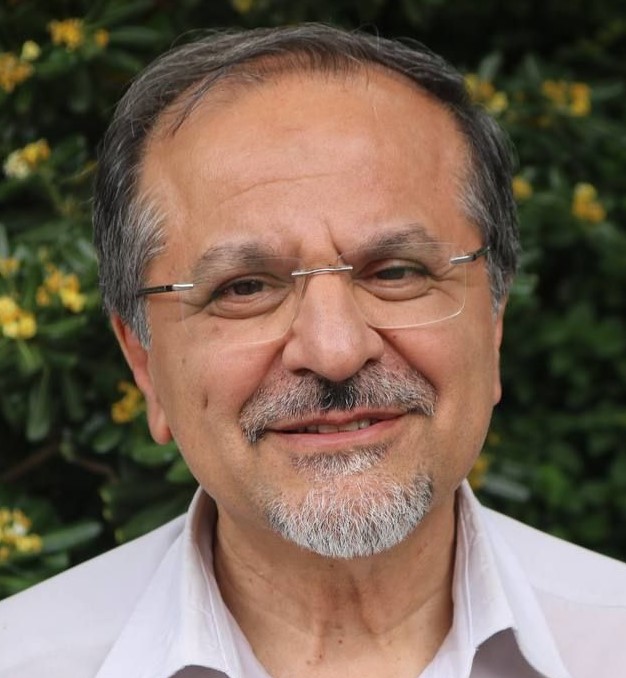 دانشیار دانشکده شهرسازی- دانشگاه تهرانفرشاد نوریانتلفن دفتر:  +98 (21)02188997870پست الکترونیکی: fnoorian@ut.ac.irتحصیلاتPh.D ,1372,شهرسازی,دانشگاه فلوریدا
M.S,1365,شهرسازی,دانشگاه ایلینوی
کارشناسی,1363,معماری,دانشگاه ایلینوی
زمینههای تخصصیو حرفهایسوابق کاري و فعالیت های اجراییمسئول کمیته ارزیابی تخصصی داوطلبین دوره دکتری-(1399-1399)
معاون پژوهشی و تحصیلات تکمیلی دانشکده شهرسازی-(1396-1399)
مسئول کمیته برگزاری امتحان جامع دکتری شهرسازی-(1395-1395)
عضو کمیته برگزاری آزمون دکتری رشته شهرسازی-(1395-1395)
مسئول کمیته برگزاری امتحان جامع دکتری شهرسازی-(1394-1394)
عضو هیات بررسی شهرسازی سازمان مشاور فنی و مهندسی شهر تهران-(از 1394)
عضو شورای تخصصی تحول و ارتقا علوم انسانی-(از 1393)
کارگروه ارتقای هیئت علمی دانشگاه کردستان-(از 1393)
عضو هیئت ممتحنه دکتری رشته معماری-(از 1393)
مسئول و عضو تیم ایرانی برنامه مشترک دانشجویان دکتری منتخب با دانشگاه فنی برلین، دانشگاه معمار سنان ترکیه و دانشگاه رباط مراکش-(از 1393)
عضو کمیته بازنگری دروس رشته طراحی شهری-(از 1390)
عضو کمیته بازنگری دروس رشته برنامه ریزی شهری-(از 1390)
عضو کمیته بازنگری دروس رشته شهرسازی مقطع دکتری-(از 1390)
مسئول و عضو کمیته بازنگری دروس رشته مدیریت شهری-(از 1390)
عضو کمیته بازنگری دروس رشته برنامه ریزی منطقه ای-(از 1390)
عضو کمیته بازنگری دروس رشته شهرسازی مقطع کارشناسی-(از 1390)
فعالیت های علمیمقالات- ارزیابی شاخصهای زیست پذیریِ شهرهایِ هوشمند در دوران پساکرونا، منطقه 12 تهران. نوریان فرشاد, فلاح مونا (1401)., شهر ایمن, 5(4), 39-54.

- واکاوی انتقادی مفهوم تاب آوری شهری از دیدگاه مناسبات قدرت نهادی. فلاحی مهسا, امین زاده گوهرریزی بهناز, زبردست اسفندیار, نوریان فرشاد (1401)., دانش شهرسازی, 6(3), 39-65.

- قانونی سازی: روایت مشروعیت بخشی به تخلفات ساختمانی؛ مطالعه موردی مگامال های شهر تهران. دیاریان نیره, نوریان فرشاد (1401)., هنرهای زیبا - معماری و شهرسازی, 27(3), 33-42.

- چالشهای سازمانهای حرفه ای شهرسازی ایران از دیدگاه حرفه مندان، مورد مطالعاتی: سازمان نظام مهندسی ساختمان. یادگارزاده بنفشه, نوریان فرشاد (1401)., نشریه معماری و شهرسازی آرمان شهر, 15(39), 253.

- The role of urban spatial structure in energy resilience: An integrated assessment framework using a hybrid factor analysis and analytic network process model. Esfandi Saeed, Rahmdel Ladan, Nourian Farshad, Sharifi Ayoob (2022)., Sustainable Cities and Society, 76(1), 103458.

- شناسایی و اولویتبندی راهبردهای کاهش آسیبپذیری نواحی شهری در برابر تهدیدات نظامی. نوریان فرشاد, عبدالله پور سجاد, قاضی رضا, گلشاهی مرتضی (1400)., پژوهش های جغرافیای انسانی, 53(4).

- از بازبینی فرآیند تا تحقق محصول در طراحی شهری به سوی رویکرد تدریجی فرایند طراحی شهری. نوریان فرشاد, امین زاده گوهرریزی بهناز, عبایی مازیار (1400)., مطالعات شهری, 10(40), 14-3.

- Urban carrying capacity assessment framework for mega mall development. A case study of Tehran’s 22 municipal districts. Esfandi Saeed, Nourian Farshad (2021)., LAND USE POLICY, 109(1), 105628.

- Analyzing the effects of land use transportation network on greenhouse gas emissions based on low-carbon city approach. Nourian Farshad, Jalali Arash, Savojbolaghi Tara (2021)., Armanshahr Architecture & Urban Development Journal, 14(35), 289-308.

- Model-theory interaction in urban planning: A critical review. Nourian Farshad, alipour meysam, ache peter (2021)., Planning Theory, 1(1), 147309522110266.

- تبیین گفتمان ابعاد فضاسازانه و ایدئولوژیک طراحی شهری اراضی عباس آباد. نوریان فرشاد, خادم آرانی علیرضا (1400)., گفتمان طراحی شهری, 2(1).

- Assessment of the Impacts of Security on Livability of Urban Distressed Textures and Provision of Strategies to Improve It; Case Study: Ansar Neighborhood, Mashhad. Nourian Farshad, Abdollahpour Seyed Sajjad, Ghazi Reza, Ghazaee Mohammad (2021)., Armanshahr Architecture & Urban Development Journal, 13(33).

- بازاندیشی در مدل‌سازی شهری: یک رویکرد نظری. نوریان فرشاد, علیپور میثم, زبردست اسفندیار (1399)., دانش شهرسازی, 4(4), 1-18.

- تحلیلی بر قلمرو نظری شهر هوشمند تاب آور و تدوین چارچوب کاربست آن. قریشی غزاله سادات, پارسی حمیدرضا, نوریان فرشاد (1399)., معماری و شهرسازی, 25(4).

- بعاد و راهبردهای شهر شاد در محلههای مشهد، مطالعه موردی: محله طبرسی و محله فار غالتحصیالن. نوریان فرشاد, قاضی رضا, عبدالله پور سجاد (1399)., مطالعات شهری, 9(36), 101-116.

- Investigation and Analysis of the Effects of Land Use and Transportation Network Planning on Energy Consumption in the City; Case Study: “35-Hectare Area” in Hashtgerd New Town. Nourian Farshad, Fath Jalali Arash (2020)., Armanshahr Architecture & Urban Development Journal, 13(31), 247-259.

- Understanding ICT’s impacts on urban spaces: a qualitative content analysis of literature. Afradi Kazem, Nourian Farshad (2020)., GEOJOURNAL, 4(85), 1-31.

- تبیین اصول، ابعاد، و مولفه های رویکرد شهر اکولوژیک. جمعه پور محمود, اتحاد سیده شبناز, نوریان فرشاد (1399)., پژوهش های جغرافیای برنامه ریزی شهری, 8(2), 391-413.

- فهم مفهوم منفعت عمومی در نظام شهرسازی ایران. فروغی فر مهران, نوریان فرشاد, جابری مقدم مرتضی هادی (1399)., دانش شهرسازی, 4(1), 1-18.

- Redevelopment of Endowed Infill in the City of Mashhad. Nourian Farshad, Ghazi Reza (2019)., Armanshahr Architecture & Urban Development Journal, 12(28), 183-201.

- ریشه یابی مسائل تهران امروز با رویکرد هرمنوتیک فلسفی. رحمانی مهرداد, عزیزی محمدمهدی, نوریان فرشاد (1398)., دانش شهرسازی, 3(3).

- تبیین سناریوهای فضایی استان فارس بر اساس شناسایی عدم قطعیت های فراروی چشم انداز.. نوریان فرشاد, بهمن پور خالصی حمید رضا (1398)., مطالعات شهری, 8(32), 105-116.

- •	ارزیابی محدوده های پیشنهادی طرح تفصیلی برای کاربری فضای سبز شهری با استفاده از تحلیل شبکه ANP در GIS.. نوریان فرشاد, خاکپور امین, کربلایی حسینی غیاثوند ابوالفضل (1397)., پژوهش و برنامه ریزی شهری, 9(35), 97-110.

- اولویت بندی راهبردهای توسعه میان افزا در پهنه های برش عرضی نواحی شهری. نوریان فرشاد, عبدالله پور سجاد, قاضی رضا (1397)., مطالعات شهری, 28(28), 65-78.

- تبیین نقشهای مورد انتظار از سازمانهای حرفهای شهرسازی ایران مبتنی بر روش تحلیل گفتمان انتقادی. یادگارزاده بنفشه, نوریان فرشاد (1397)., معماری و شهرسازی, 23(3), 41-52.

- تبیین معیارهای مکانیابی فضای شهری برای برگزاری فستیوالها، کارناوالها و هنرهای اجرایی بیرونی. نوریان فرشاد, آرین خصال فرشید (1397)., نشریه معماری و شهرسازی آرمان شهر, 11(23), 361-372.

- مدلسازی تصویر شهر در جهت مشخص شدن اولویت های برند سازی شهری. نوریان فرشاد, میکائیلی مهدی (1397)., معماری و شهرسازی, 23(1), 31-40.

- شناسایی بخش های رقابت پذیر منطفه ای در استان فارس. بهمن پور خالصی حمید رضا, نوریان فرشاد (1396)., معماری و شهرسازی, 22(3), 33-44.

- برآورد همبستگی فضایی بین سبزینگی و انرژی حرارتی سطوح کلانشهر تهران از طریق سنجش از دور. رفیعیان مجتبی, نوریان فرشاد,  هادی رضایی راد (1396)., برنامه ریزی توسعه کالبدی, 2(3), 25-36.

- ارائه مدلی جهت شناسایی بهره وران کلیدی در برنامه های شهری، نمونه موردی: ناحیه جوادیه منطقه 16 شهرداری تهران. نوریان فرشاد, خاکپور امین (1396)., نشریه معماری و شهرسازی آرمان شهر, 10(19), 271-281.

- شناسایی علل عدم تحقق کاربری های پیشنهادی در طرح های توسعه شهری ایران با استفاده از نظریه زمینه ای. وحیدی برجی گلدیس, نوریان فرشاد, عزیزی محمدمهدی (1396)., معماری و شهرسازی, 22(1), 5-14.

- واکاوی چشم‌انداز شهرهای جهانی در کشورهای در حال توسعه: از نقد رویکردهای مسلط کنونی تا ارائه چارچوب مفهومی جایگزین. نوریان فرشاد, ارباب پارسا (1396)., مطالعات شهری, 6(22).

- The Legibility and Permeability of Cities: Examining the Role of Spatial Data and Metrics. Silavi Tolo, Hakimpour Farshad, Claramunt Dhristophe, Nourian Farshad (2017)., ISPRS International Journal of Geo-Information, 6(4), 101.

- بکارگیری روش هدانیک در ارزش گذاری واحدهای مسکونی محله باغ صبا تهران. صداقتی عاطفه, نوریان فرشاد (1395)., جغرافیا و آمایش شهری-منطقه ای - دانشگاه سیستان و بلوچستان, 21(21), 171-186.

- بررسی معیارهای ظرفیت سنجی توسعه مجدد در محدوده بافت قدیم بابل. نوریان فرشاد, نتاج آزاده (1395)., معماری و شهرسازی, 21(3), 27-38.

- معرفی ملاحظات کیفی مهم در کاربرد مجدد پهنه های متروکه و ساماندهی آنها در قالب یک چارچوب کیفیت سنجی. افرادی کاظم, نوریان فرشاد (1395)., مطالعات شهری, 4(15), 91-103.

- صریح سازی معانی ضمنی داده های مکانی در پایگاه های داده غیر رابطه ای، مطالعه موردی بافت فرسوده شهری. سیلاوی طلوع, حکیم پور فرشاد, نوریان فرشاد (1395)., علوم و فنون نقشه برداری (مهندسی نقشه برداری سابق), 6(1), 171-183.

- شناسایی ابعاد و شاخصهای سرمایه اجتماعی در بافتهای تاریخی و فرسوده شهر. توانا مصطفی, نوریان فرشاد, صوفی نیستانی مینا (1395)., هفت شهر, 4(53-54), 105-116.

- Design of a spatial database to analyze the forms and responsiveness of an urban environment using an ontological approach. Silavi Tolo, Hakimpour Farshad, Claramunt Dhristophe, Nourian Farshad (2016)., CITIES, 52(1), 8-19.

- تحلیـــل اولویـــت مکانـــی پایگاه هـــای پشـــتیبان مدیریـــت بحـــران زلزلـــه بـــر مبنـــای اســـتاندارد طبقه بنـــدی زمیـــن مرجـــع کاربری   هـــا بـــا اســـتفاده از روش تاپســـیس. نوریان فرشاد, اسفندی سعید (1394)., مدیریت بحران, 4(2), 55-72.

- بازآفرینی بافت قدیم شهر آمل مبتنی بر استراتژی توسعه گردشگری و برنامه ریزی راهبردی سناریویی. نوریان فرشاد, فلاح زاده سجاد (1394)., معماری و شهرسازی, 20(3), 43-58.

- معرفی ملاحظات کیفی مهم در کاربرد مجدد پهنه‌های متروکه و ساماندهی آنها در قالب یک چهارچوب کیفیت‌سنجی. نوریان فرشاد, افرادی کاظم (1394)., مطالعات شهری, 15(15), 93-105.

- شهرسازی عدالت محور؛ رهیافتی پیشرو در برنامه ریزی شهری. سعیدی رضوانی هادی, نوریان فرشاد (1394)., مطالعات شهری, 3(12), 47-58.

- مطالعه وبازیابی کارکردهای شهری در پایگاه های داده مکانی بر اساس تحلیل های ریخت شناسانه - کارکرد مورد مطالعه: محیط های پاسخ ده. سیلاوی طلوع, حکیم پور فرشاد, نوریان فرشاد (1393)., مهندسی فناوری اطلاعات مکانی, 2(3), 51-68.

- بررسی عوامل مؤثر در تغییرات سازمان و پذیرش کارکنان شهرداری منطقه 1 تهران پس از به کارگیری اطلاعات مکانی. نوریان فرشاد, مظفری پور نجمه, آریانا اندیشه, سلطانی سمانه (1393)., دو ماهنامه شهرنگار, 14(68-69), 98-115.

- کاوشی در نظام مساجد در کاربری زمین شهر و استخراج معیارهای مکانگزینی آن. نوریان فرشاد, الهی زاده محمد حسین, عبدالهی ثابت محمد مهدی (1393)., معماری و شهرسازی, 19(3), 39-52.

- Assessing urban land-use development: Developing an agent-based model. Bakhshi Amn, آل شیخ علی اصغر, Nourian Farshad (2014)., KSCE Journal of Civil Engineering, 19(1), 285-295.

- Who makes out the elephant? Disagreement among urban planning theorists' claim on Rationality. Nourian Farshad, Jaberi Moghadam Morteza Hadi (2014)., Armanshahr Architecture & Urban Development Journal, 12(1), 191-203.

- Rapid urban growth in Qazvin region and its environmental hazards: Implementing an agent based model. Bakhshi Alh, آل شیخ علی اصغر, Nourian Farshad (2014)., POLISH JOURNAL OF ENVIRONMENTAL STUDIES, 23(3), 727-735.

- کاربست روش تحلیل محتوا به منظور سنجش و شناسایی فرآیند توسعه مجدد اراضی قهوه ای در کشورهای پیشرو. نوریان فرشاد, افرادی کاظم (1392)., فصلنامه مطالعات مدیریت شهری, 5(4), 62-72.

- ارزیابی عملکرد مدیریت محله محور با تاکید بر شاخصه های سرمایه اجتماعی. نوریان فرشاد, مظفری پور نجمه (1392)., معماری و شهرسازی, 18(4), 47-56.

- شناسایی گزینه های مناسب توسعة آتی کاربری اراضی شهری در قزوین به روش مدلسازی ایجاد گزینه ها. حسینعلی فرهاد, آل شیخ علی اصغر, نوریان فرشاد (1392)., علوم و فنون نقشه برداری (مهندسی نقشه برداری سابق), 3(2), 101-115.

- کاربرد کلان-داده ها در نقد توسعه مبتنی بر حمل ونقل عمومی. نوریان فرشاد, حجازی سمانه (1392)., مطالعات شهری, 8(8), 83-91.

- معیارهای توسعه مجدد اراضی نظامی با رویکرد مدیریت بحران: پادگان دوشان تپه. افرادی کاظم, نوریان فرشاد (1392)., مدیریت بحران, 4(4), 5.

- Agent-based modeling of urban land-use development, case study: Simulating future scenarios of Qazvin city. Hosseinali Farhad, آل شیخ علی اصغر, Nourian Farshad (2013)., CITIES, 31(31), 105-113.

- تحلیل چگونگی حمایت قانون از مشارکت عمومی در بازآفرینی شهری. نوریان فرشاد, آریانا اندیشه (1391)., معماری و شهرسازی, 17(2), 15-27.

- توسعه مدلی عامل - مبنا برای شبیه‌سازی گسترش کاربری اراضی شهری ( مطالعه موردی : قزوین ).  فرهاد حسینعلی,  علیاصغر آل‌شیخ, نوریان فرشاد (1391)., مطالعات و پژوهش های شهری و منطقه ای, 4(14), 1-22.

- گونه شناسی آرای بنیادین معطوف به عدالت در شهر. نوریان فرشاد, سعیدی رضوانی هادی (1391)., فصلنامه ساخت شهر, 9(20), 13-24.

- Simulation of land use development using a risk - regarding agent - based model.  Farhad Hosseinali,  Ali Asghar Alesheikh, Nourian Farshad (2012).

- بازخوانی عدالت در اجرای طرحهای شهری کشور.  هادی سعیدی رضوانی, نوریان فرشاد (1388)., پژوهش های جغرافیای انسانی, 68(68), 85-102.

- تبیین معیارها و شاخصهای پایداری در محله مسکونی. نوریان فرشاد,  محمدمهدی عبداللهی (1387)., دو ماهنامه شهرنگار, 9(50), 49-63.

- رویکردهای برنامه ریزی شهری در نیمه دوم قرن بیستم میلادی با تاکید بر طرح نگرش سیستمی و نظریات پیتر هال. نوریان فرشاد, ارباب پارسا (1387)., دو ماهنامه شهرنگار, -(49), -.

- ارزیابی عملکرد شهر جدید گلبهار با استفاده از روش ارزیابی AHP. نوریان فرشاد,  علیرضا شایسته پایدار (1386)., دو ماهنامه شهرنگار, 8(44), 24-33.

- از فکر تا اجرا : برنامه مداخله مردم محله در برنامه ریزی و طراحی شهری با بکارگیری ICT. نوریان فرشاد,  محمود رضایی (1385)., هنرهای زیبا - معماری و شهرسازی, -(28), 44-35.

- برنامه ریزی در مسکن با GIS.  رحمان تفهمی, نوریان فرشاد, دلاور محمودرضا (1384)., فصلنامه ساخت شهر, 2(2), 62-67.

کنفرانس ها- تحلیل نقش بخش خصوصی در بهبود کیفیت خدمات شهری. بحیرایی عاطفه, بحیرایی عاطفه, نوریان فرشاد, کاظمیان غلامرضا (1396)., همایش بین المللی عمران، معماری و شهرسازی, 5-7 آذر, تهران, ایران.

- The Role of Sustainable Urban Development In Reducing the Flooding Disaster Incidence in Iranian Cities: the City of Neka. Nourian Farshad, خالقی تروجنی مطهره (2011)., TIEMS 18th Annual Conference, 7-9 June, Bucharest, Romania.

- Design and development of a mobile GIS for urban property survey. [] [], Efatti Meysam, Delavar Mahmoud Reza, ملک محمد رضا, Nourian Farshad (2010)., Map Asia 2010, 26-28 July, Kuala Lumpur, Malaysia.

کتب - طراحی شهری، روش و فنون. نوریان فرشاد, شریفی محمد صالح (1397).

- فضاهای عمومی و خصوصی شهر. نوریان فرشاد (1389).

- تحلیلگر فضایی. نوریان فرشاد,  مهدی ضیایی (1384).

مجلاتپایان نامه ها و رساله ها- برنامه ریزی فضایی ـ کالبدی بافت مرکزی شهر اهواز باکمک GIS، صمد محمد ابراهیم زاده، فرشاد نوریان، کارشناسی ارشد،  بی ت 

- تبیین اصول و ویژگی های توسعه دانش مبنا     نمونه موردی :شهر اصفهان، مرجانه فرهنگی، فرشاد نوریان، دکتری،  92/06/31 

- شناسایی و تبیین معیارهای محله کامل بر پایه  اصول شهرگرایی زمان-مبنا و به کارگیری آن در جهت ارتقا کیفیت زندگی در کلانشهرها (نمونه موردی: برنامه ریزی محله صادقیه تهران)، امیررضا جولانی، فرشاد نوریان، کارشناسی ارشد،  1402/6/29 

- برنامه ریزی براساس مؤلفه های شهر هوشمند جهت رفع نابرابری های فضایی برای سالمندان در منطقه یک شهر تهران، نیروانا نادری، فرشاد نوریان، کارشناسی ارشد،  1402/6/27 

- طراحی شهر دانشگاهی(نسل چهارم دانشگاه ها)  با  رویکرد هوشمند سازی، فرزانه ایپکچی، فرشاد نوریان، کارشناسی ارشد،  1402/6/27 

- برنامه‌ریزی شهری برای شهر لواسان با رویکرد عادل‌شهر اقلیمی (CJC)، مریم محمودی، فرشاد نوریان، کارشناسی ارشد،  1402/4/27 

- بازخوانی مداخلات طراحی شهری در خیابان فردوسی خرم اباد با استفاده از نظریه اسمبلاژ، آرش اصغرزاده الوار، فرشاد نوریان، کارشناسی ارشد،  1402/11/30 

- طراحی شهری دوست دار کودک متاثر از شهرهای هوشمند پایدار با استفاده از واقعیت مجازی (نمونه موردی: محله آرژانتین-ساعی)، وحید حمزه پور، فرشاد نوریان، کارشناسی ارشد،  1402/11/29 

- بازنمایی تغییرات خاطرات جمعی و معنای مکان از طریق رسانه های اجتماعی در طراحی فضاهای شهری، ساجده نظری مجد، فرشاد نوریان، کارشناسی ارشد،  1402/11/28 

- شهرسازی از منظر رویکرد روایتی: تحلیلی بر ماهیت، نقش و جایگاه روایی اسناد برنامه ریزی شهری، نوید پورمحمدرضا، فرشاد نوریان، دکتری،  1402/10/20 

- بازطراحی فضای زیرین و هم سطح میدان ولیعصر مبتنی بر مفهوم حق به شهر هوشمند، هلیا صحت، فرشاد نوریان، کارشناسی ارشد،  1401/9/20 

- برنامه ­ریزی بافت­ های رها شده شهری مبتنی بر مفاهیم یادگیری عمیق و سنجش ازدور (مطالعه موردی: محله زیبادشت و گلستان منطقه 22 تهران)، زهرا انفرادی، فرشاد نوریان، کارشناسی ارشد،  1401/9/13 

- ارائه برنامه عملیاتی هوشمند سازی منطقه ی فرهنگی، گردشگری عباس آباد همسو با طرح شهر هوشمند تهران، سامان بیات ترک، فرشاد نوریان، کارشناسی ارشد،  1401/6/23 

- ارائه برنامه راهبردی به منظور کاهش فاصله تصمیمات مدیریت شهری با نیازهای شهروندان در سطح محلات تهران، علیرضا زمانی، فرشاد نوریان، کارشناسی ارشد،  1401/6/22 

- برنامه‌ریزی شهرهای جدید با رویکرد شهر هوشمند؛ نمونه مطالعاتی: شهر جدید پردیس، پارسا گل نسب، فرشاد نوریان، کارشناسی ارشد،  1401/6/15 

- واکاوی انتقادی مفهوم تاب اوری شهری از دیدگاه روابط و‌ مناسبات قدرت نهادی، مطالعه موردی : تحلیل سیاستی طرح های توسعه شهری کرج با رویکرد ارتقا تاب اوری شهری در برابر وقوع زلزله، مهسا فلاحی، فرشاد نوریان، دکتری،  1401/6/13 

- واکاوی تاثیر الگوی توسعه شهری مگاپروژه محور منطقه 22 بر ظرفیت قابل تحمل محیط شهر تهران، سعید اسفندی، فرشاد نوریان، دکتری،  1401/6/12 

- تدوین و ارائه ی الگوی برنامه ریزی شهری در راستای ارتقای سلامت ذهنی-روانی شهروندان در محله ی شهرک گلستان، منطقه 22 شهرداری تهران، حافظ خدابخش، فرشاد نوریان، کارشناسی ارشد،  1401/11/30 

- طراحی خیابان شهری با رویکرد حق به شهر (نمونه موردی : خیابان سرو - حدفاصل میدان کاج و فرهنگ)، حکیمه شفیعی، فرشاد نوریان، کارشناسی ارشد،  1401/11/30 

- افزایش تاب آوری شهری در برابر زلزله با استفاده از اینترنت اشیاء (IOT) و استفاده از آن در برنامه ریزی شهری (نمونه مورد مطالعه: منطقه 1 شهرداری تهران)، محدثه ابراهیمی، فرشاد نوریان، کارشناسی ارشد،  1401/11/30 

- طراحی شهری فضاهای نیمه عمومی مجتمع های مسکونی مسکن مهر شهر جدید پرند متناسب با نظریه شهر عدالت محور، مهشید حشمت قهدریجانی، فرشاد نوریان، کارشناسی ارشد،  1401/11/30 

- تبیین شاخص‌های رویکرد شهر هوشمند زیست پذیر در دوران پساکرونا به منظور برنامه ریزی شهری (مطالعه موردی منطقه 12 شهرداری تهران)، مونا فلاح، فرشاد نوریان، کارشناسی ارشد،  1401/11/26 

- برنامه ریزی برای مقابله با بیماری های همه گیر بر اساس رویکرد شهر هوشمند با تمرکز بر حمل و نقل شهری (نمونه موردی: شهر تهران در دوران بیماری همه گیر کرونا)، سینا امیرسعیدی، فرشاد نوریان، کارشناسی ارشد،  1401/11/25 

- تبیین مولفه های رویکرد شهرشاد به منظور بهبود کیفیت محلات مسکونی  و ارائه راهکارهای برنامه ریزی شهری(نمونه موردی: محله کوثر مشهد)، آذردخت ایمانی، فرشاد نوریان، کارشناسی ارشد،  1400/7/6 

- شناسایی ‌و طراحی کانون‌های پرطرفدار شهری با استفاده از عکس‌های مکان‌مند انتشار یافته در فضای رسانه اجتماعی اینستاگرام نمونه موردی: شهر هرمز، معصومه خلیلی گودرزی، فرشاد نوریان، کارشناسی ارشد،  1400/7/10 

- برنامه ریزی برای افزایش هویت شهر با روش برندسازی شهری(نمونه موردی شهر سبزوار)، علی فرامرزی راد، فرشاد نوریان، کارشناسی ارشد،  1400/6/30 

- انسجام بخشی فضایی بین ساختار تاریخی و ساختار متاخر شهر به کمک طراحی شهرینمونه موردی محور بازار، میدان مشتاق و خیابان شهداء شهر کرمان، همادخت خبیر، فرشاد نوریان، کارشناسی ارشد،  1400/12/2 

- تبیین نقش قدرت در بازنمای فضا، محسن اسمعیلی، فرشاد نوریان، دکتری،  1400/12/17 

- ارزیابی تقاضای پارکینگ کاربری های واقع در پهنه های شهری حوزه نفوذ ایستگاههای مترو و برنامه ریزی پهنه های پیرامونی با رویکرد TOD .نمونه موردی ایستگاه مترو میرداماد تهران، لاله عباسی، فرشاد نوریان، کارشناسی ارشد،  1400/11/4 

- طراحی حاشیه رودخانه شهری با رویکرد بیوفیلیک (نمونه موردی رودخانه کن، حدفاصل بوستان الهام تا بزرگراه علامه جعفری)، فرناز فولادوند، فرشاد نوریان، کارشناسی ارشد،  1400/11/25 

- تببین جایگاه مدیریت فضای سبز  شهری با تاکید بر مشارکت شهروندان مورد مطالعه منطقه 22 شهر تهران ، حامد محمدی بیرق، فرشاد نوریان، کارشناسی ارشد،  1400/11/25 

- برنامه ریزی حمل و نقل با هدف افزایش دسترس پذیری اماکن تفریحی و گردشگری در مقیاس منطقه‌ای، مطالعه موردی مجموعه شهری رشت، مهسا حسنی گرکانی، فرشاد نوریان، کارشناسی ارشد،  1400/11/17 

- تبیین گونه برنامه ریزی تاب آور هوشمند شهر (رویه و محتوا)  مورد پژوهش منطقه 12 تهران ، غزاله سادات قریشی، فرشاد نوریان، دکتری،  1400/11/12 

- تبیین چالش های تحقق منفعت عمومی در طرح های توسعه شهری ایران، با تمرکز بر شکل گیری مجتمع های تجاری چندمنظوره در شهر تهران، نیره دیاریان، فرشاد نوریان، دکتری،  1400/10/13 

- تبیین ارتباط میان ردیف های بودجه شهرداری مناطق تهران با میزان تاب آوری کالبدی مناطق در برابر زلزله و ارائه اولویت بندی مصارف بودجه با تاکید بر ارتقای تاب آوری ، مهدیس برهانی، فرشاد نوریان، کارشناسی ارشد،  1399/7/29 

- طراحی محله کوی کشاورزی قائم شهر با رویکردی بیوفیلیک، فاطمه رمضانی، فرشاد نوریان، کارشناسی ارشد،  1399/7/19 

- طراحی شهری با تاکید بر رابطه دو سویه مقوله جنسیت و فضاهای شهری در جهت افزایش امنیت زنان ، صبا ترکاشوند، فرشاد نوریان، کارشناسی ارشد،  1399/7/19 

- تبیین چگونگی اثر پذیری فضایی شهر از فناوری اطلاعات و ارتباطات (فاوا) مطاله موردی شهر تهران، کاظم افرادی، فرشاد نوریان، دکتری،  1399/7/14 

- تبیینِ طراحی شهری در پارادایم پسا کارتزین با رویکرد روانکاوی لاکانی (مطالعه ی موردی طرحهای شهری اراضی عباس آباد)، علیرضا خادم آرانی، فرشاد نوریان، کارشناسی ارشد،  1399/6/30 

- برنامه شهر سالم در مقیاس یک محله با استفاده از فناوری اطلاعات و ارتباطات (ICT) نمونه موردی: محله ی سنگلج، نیما امیری، فرشاد نوریان، کارشناسی ارشد،  1399/3/21 

- تبیین  مولفه انرژی در برنامه ریزی شهر هوشمند و ارائه برنامه راهبردی به منظور حفاظت و استفاده بهینه از منابع ( مطالعه موردی شهر سنندج)، نفیسه صالحی، فرشاد نوریان، کارشناسی ارشد،  1399/11/7 

- بازطراحی خیابان سرو شرقی به عنوان یک خیابان کامل، الناز نجار، فرشاد نوریان، کارشناسی ارشد،  1399/11/29 

- طراحی شهری محله اتابک با توجه به دیدگاه تولید فضا ، علی چایی چی، فرشاد نوریان، کارشناسی ارشد،  1399/11/27 

- واکاوی چگونگی فهم تهران در طرح های توسعه شهری آن، مهرداد رحمانی، فرشاد نوریان، دکتری،  1398/8/21 

- تبیین راهبردهای شهریادگیرنده در مدیریت شهری و تاثیر آن برفرهنگ ترافیک شهروندان، پریناز لامعی، فرشاد نوریان، کارشناسی ارشد،  1398/6/31 

- آسیب شناسی مدل سازی شهری بر اساس رویکردهای نظری ، میثم علی پور، فرشاد نوریان، دکتری،  1398/6/31 

- تحلیل انطباق سیاست های زمین شهری با مولفه های تاب آوری شهری، مطالعه موردی شهر تهران ، عباس گل بخش، فرشاد نوریان، کارشناسی ارشد،  1398/6/31 

- بازنگری در رویکرد مواجهه با رواناب شهری به کمک قابلیت های سیستم های اطلاعات مکانی در جهت افزایش بازدهی عملکرد در مدیریت شهری، مطالعه موردی منطقه دو شهر ساری، آیدا زروج تقی، فرشاد نوریان، کارشناسی ارشد،  1398/11/30 

- فهم مفهوم منفعت عمومی در شهرسازی ایران، مهران فروغی فر، فرشاد نوریان، دکتری،  1398/11/29 

- برنامه ریزی برای بازآفرینی میدان چهارشیر اهواز با تأکید بر هویت شهری آن، سوسن مکوندی، فرشاد نوریان، کارشناسی ارشد،  1397/6/27 

- طراحی خیابان اصلی شهرک وردآورد با رویکرد محرک توسعه ، زهرا نوری، فرشاد نوریان، کارشناسی ارشد،  1397/6/26 

- مناسب سازی فضای شهری برای معلولین و سالمندان با رویکرد توسعه پایدار(نمونه مطالعاتی : تقاطع پل چوبی و خیابان انقلاب تهران)، سهی ناز فلاح همت اباد، فرشاد نوریان، کارشناسی ارشد،  1397/6/26 

- بررسی تاب آوری محله ده ونک و ارائه راهکارهای مدیریت شهری با استفاده از رویکرد حکمروایی خوب، گلنوش ایرجی، فرشاد نوریان، کارشناسی ارشد،  1397/6/24 

- تبیین چارچوب بومی جهت ارتقاء رقابت پذیری مجتمع های تجاری چند منظوره وبررسی آثار ایجاد این مجتمع هابر زندگی شهروندان ،مطالعه موردی  مجتمع های تجاری چند منظوره شهرتهران، امیر مهدیان، فرشاد نوریان، کارشناسی ارشد،  1397/6/24 

- طراحی عرصه عمومی محله هفت چنار و مکان سازی آن، مصطفی صابونی، فرشاد نوریان، کارشناسی ارشد،  1397/6/21 

- بازخوانی فرآیندطراحی شهری با تاکید بر تحقق پذیری، مازیار عبایی، فرشاد نوریان، دکتری،  1397/6/20 

- باز طراحی ارتباط فضای پارلمانی با عرصه شهر ، ویدا جنوی، فرشاد نوریان، کارشناسی ارشد،  1397/6/18 

- تحلیل جایگاه رانت بازار زمین در توسعه شهری با رویکرد نظریه انتقادی و ارائه راهکارهای مدیریتی، محمد قادری، فرشاد نوریان، کارشناسی ارشد،  1397/6/17 

- برنامه ریزی توسعه شهرهای حاشیه کویر با استفاده از ظرفیت گردشگری آنها، مطالعه موردی آران و بیدگل، شمیم عرب‌زاده بحری، فرشاد نوریان، کارشناسی ارشد،  1397/6/17 

- طراحی نظام مدیریت شهری الکترونیک برای سنجش پایداری محیطی پروژه های شهری پیشنهادی با روش ارزیابی راهبردی محیطی (SEA) مطالعه موردی شهر بندرعباس، فرزانه جانکی پور، فرشاد نوریان، کارشناسی ارشد،  1397/3/20 

- تحلیل جایگاه سازمان های مردم نهاد(سمن ها) در سیاست های مدیریت شهری ایران پس از انقلاب اسلامی ، مهسیما مقدسی، فرشاد نوریان، کارشناسی ارشد،  1397/11/30 

- تبیین  نقش سازمانهای حرفه ای شهرسازی، مورد پژوهشی شهرسازی ایران، بنفشه یادگارزاده، فرشاد نوریان، دکتری،  1397/11/3 

- شناسایی و برنامه ریزی یکی از ایستگاه های مترو مشهد به عنوان مرکز خدمات رسانی با بکار گیری رویکرد توسعه مبتنی بر حمل و نقل ، مریم تیموری توکلی، فرشاد نوریان، کارشناسی ارشد،  1397/11/16 

- تدوین برنامه ی اجرای مدیریت بحران شهری با رویکرد شهرهوشمند( با تاکید بر زلزله)، موردی  قصر شیرین، آتوسا سرمست، فرشاد نوریان، کارشناسی ارشد،  1397/11/16 

- آینده پژوهی و توسعه منطقه ای استان کهگیلویه و بویراحمد با رویکرد سناریونویسی، فاطمه مسکوب، فرشاد نوریان، کارشناسی ارشد،  1397/11/15 

- برندسازی شهری به عنوان ابزاری در راستای برنامه ریزی  فضایی راهبردی ، مطالعه موردی منطقه 12 تهران، مهزیار مهان، فرشاد نوریان، کارشناسی ارشد،  1397/11/14 

- ارائه برنامه راهبردی برای هوشمندسازی شهر تهران ، نیلوفر غفوری آذر، فرشاد نوریان، کارشناسی ارشد،  1397/11/14 

- طراحی مرکز محله اسلام آباد تهران با تاکید بر اصول دهکده شهری، سحر حمزه، فرشاد نوریان، کارشناسی ارشد،  1397/11/10 

- Designing an Electronic City Management System to Assess Environmental Sustainability of proposed urban projects with Strategic Environmental Assessment (SEA) method  (case study: Bandar Abbas city)، فرزانه جانکی پور، فرشاد نوریان، کارشناسی ارشد،  1397/03/20 

- بررسی عوامل موثر بر خلق برند مقصد و به کارگیری آن در طراحی شهری جزیره ی هنگام، علی رمضانی میر، فرشاد نوریان، کارشناسی ارشد،  1396/6/29 

- طذاحی فضاهای شهری در مناطق در حال توسعه بر اساس معیارهای سرزندگی شهری (مورد پژوهشی خیابان شهید پرویز جوزانی، منطقه 22 تهران، جیران سندی، فرشاد نوریان، کارشناسی ارشد،  1396/6/29 

- تبیین نقش و ارائه راهکارهای مدیریت شهری در تحقق پذیری طرح تفصیلی چناران، زهره نظامی مقدم، فرشاد نوریان، کارشناسی ارشد،  1396/6/29 

- بررسی و ارائه راهکارهای مدیریتی در زمینه حمل و نقل همگانی منطقه کلان شهری تهران با رویکرد توسعه پایدار ، مرجان کدخدایی الیادرانی، فرشاد نوریان، کارشناسی ارشد،  1396/6/28 

- تحلیل و برنامه ریزی کاربردی اراضی و شبکه حمل و نقل با رویکرد کارایی مصرف انرژی مطالعه موردی محدوده 35 هکتاری در شهر جدید هشتگرد (محدوده همکاری با گروه آلمانی)، آرش فتح جلالی، فرشاد نوریان، کارشناسی ارشد،  1396/6/26 

- ارزیابی مدیریت نوسازی محله دوه چی تبریز با رویکرد برنامه ریزی مشارکتی، بهناز عباس پور گاوگانی، فرشاد نوریان، کارشناسی ارشد،  1396/4/20 

- تحلیل رانت زمین در شهر تهران با رویکرد شهر عدالت محور و ارائه راهکار های مدیریتی، رسول رحمت زاده، فرشاد نوریان، کارشناسی ارشد،  1396/3/28 

- برنامه ریزی شهری به منظور ارتقاء تاب آوری شهر مرزی ارومیه در برابر تهدیدات تروریستی، میثم نوروزیان، فرشاد نوریان، کارشناسی ارشد،  1396/11/30 

- تحلیل فضای شهری با رویکرد نوشهرگرایی. مطالعه موردی محور هفده شهریور حد فاصل میدان امام حسین (ع) و میدان شهدا، پری ناز خزاعی، فرشاد نوریان، کارشناسی ارشد،  1396/11/29 

- بازطراحی میدان ولیعصر مبتنی بر مفهوم حق بر شهر، مریم کریمی، فرشاد نوریان، کارشناسی ارشد،  1396/11/29 

- Analysis of urban land rent in Tehran with a justice city approach and providing management solutions for its control، رسول رحمت زاده، فرشاد نوریان، کارشناسی ارشد،  1396/03/28 

- تحلیل رانت زمین شهری در شهر تهران با رویکرد شهر عدالت محور و ارائه راهکارهای مدیریتی جهت کنترل آن، رسول رحمت زاده، فرشاد نوریان، کارشناسی ارشد،  1396/03/28 

- نقش مدیریت شهری در توسعه میان افزای شهری و ارائه دستورالعمل مدیریتی در بافت مرکزی تهران، مطالعه موردی : منطقه 12 شهر تهران ، زهرا گودرزی، فرشاد نوریان، کارشناسی ارشد،  1395/7/6 

- تببین تحقق فضایی چشم انداز توسعه منطقه ای بر اساس مزیت های همکارانه و علیت عدم قطعیت ها، مطالعه موردی: استان فارس ، حمیدرضا بهمن پور خالصی، فرشاد نوریان، کارشناسی ارشد،  1395/7/5 

- بررسی وتحلیل ظرفیت های مدیریت شهری برای توسعه پایدار اجتماعات محلی، مطالعه موردی شهر جدید پردیس و شهر دماوند، حسنا عارفی راد، فرشاد نوریان، کارشناسی ارشد،  1395/7/13 

- آینده پژوهی جهانی شدن کلانشهر شیراز، پویا امین لاری، فرشاد نوریان، کارشناسی ارشد،  1395/7/13 

- تبیین چالشهای بودجه ریزی مشارکتی در شهرداری های ایران و ارائه راهکار برای مدیریت شهری تهران، مسعود سوسن آبادی فراهانی، فرشاد نوریان، کارشناسی ارشد،  1395/7/13 

- تحلیل ظرفیت مدیریت شهری در رقابت پذیری شهر ساری در سطح ملی، الاله بریمانی، فرشاد نوریان، کارشناسی ارشد،  1395/7/13 

- بررسی و تحلیل پدیده زمین خواری وارائه راهکارهای مدیریتی برای مقابله با آن ، مطالعه موردی : شهر سلمانشهر ، محدثه محبی کندسری، فرشاد نوریان، کارشناسی ارشد،  1395/7/11 

- برنامه ریزی برای یکپارچه سازی منطقه 12 شهر تهران از طریق پیاده راه سازی ، سوگند عمرانی، فرشاد نوریان، کارشناسی ارشد،  1395/6/31 

- تحلیل و تبیین کیفیت فضای عمومی شهری به روش نقشه شناختی (نمونه موردی :بازار تبریز و برج بلور)، مهسا تقی پور زارعی، فرشاد نوریان، کارشناسی ارشد،  1395/6/28 

- تبیین ضرورت بازآرایی روابط مالی دولت مرکزی و شهرداری ها در ایران، مطالعه موردی: شهرداری تهران ، مصطفی نیکزاد ولیکی، فرشاد نوریان، کارشناسی ارشد،  1395/6/27 

- به کارگیری رویکرد برند سازی شهری در جهت برنامه ریزی راهبردی شهر ارومیه، مهدی میکائیلی، فرشاد نوریان، کارشناسی ارشد،  1395/6/15 

- ساماندهی کالبدی فضایی محله از طریق بازآفرینی مرکز محله با محوریت سلامت ، مطالعه موردی : محله دروس تهران ، السا قیامی آزاد، فرشاد نوریان، کارشناسی ارشد،  1395/4/30 

- تحلیل نقش بخش خصوصی در بهبود کیفیت خدمات شهری، مطالعه موردی : شهرداری منطقه 1 تهران ، عاطفه بحیرایی، فرشاد نوریان، کارشناسی ارشد،  1395/4/29 

- تحلیل میزان یکپارچگی حمل و نقل وکابری زمین در راستای دستیابی به دسترسی خدمات عمومی پایدار، مورد مطالعاتی: شهر قزوین، سعید بختیاری، فرشاد نوریان، کارشناسی ارشد،  1395/4/29 

- ارائه  مدل مشارکتی در توسعه اجتماعات محلی با رویکردNBN، فاطمه فرودی، فرشاد نوریان، کارشناسی ارشد،  1395/11/30 

- بررسی عوامل و پیامدهای انحلال نهادمدیریت و برنامه ریزی توسعه شهری تهران با رویکرد مدیریت یکپارچه وارائه راهکارهای مدیریتی، بهنام بشیری، فرشاد نوریان، کارشناسی ارشد،  1395/11/27 

- ظرفیت سنجی بازتوسعه میان افزای اراضی موقوفه در مناطق شهری، مطالعه موردی منطقه 6 شهرداری مشهد، رضا قاضی، فرشاد نوریان، کارشناسی ارشد،  1395/11/27 

- بررسی عوامل و پیامدهای انحلال نهاد مدیریت و  برنامه‌ریزی توسعه شهری تهران با رویکرد مدیریت یکپارچه و ارائه راهکارهای مدیریت شهری، بهنام بشیری، فرشاد نوریان، کارشناسی ارشد،  1395/11/27 

- تحلیل عملکرد کالبدی بافت تاریخی شهر اراک و ارائه راه کارهای مدیریتی با هدف افزایش توان گردشگری در آن، اعظم محمودی، فرشاد نوریان، کارشناسی ارشد،  1395/11/26 

- کاربست مفهوم تاب آوری در ارزیابی و برنامه ریزی ساختار فضایی شهر در راستای بهینه سازی مصرف انرژی، مطالعه موردی نحیه 7 منطقه یک شهرادری تهران، لادن رحم دل، فرشاد نوریان، کارشناسی ارشد،  1395/11/26 

- تدوین الگوی ارتقای کیفیت محیطی مجموعه های مسکن مهر، مطالعه موردی شهرک آفتاب شهر جدید پرند، زهرا گنجی، فرشاد نوریان، کارشناسی ارشد،  1395/11/26 

- راهبردهای ساماندهی و حفظ باغات کن با رویکرد توسعه پایدار، عباس سمیع، فرشاد نوریان، کارشناسی ارشد،  1395/11/19 

- راهبردهای حفظ و ساماندهی باغات کن با رویکرد توسعه پایدار، عباس سمیع، فرشاد نوریان، کارشناسی ارشد،  1395/11/19 

- برنامه ‌ریزی کالبدی شهر سردرود با رویکرد رشد هوشمند ، مهسا سعیدی، فرشاد نوریان، کارشناسی ارشد،  1395/10/27 

- برنامه ریزی ملحه پایدار، مطالعه موردی محله گیشا، آرمین رشیدی، فرشاد نوریان، کارشناسی ارشد،  1395/10/14 

- تبیین چالش‌های بودجه‌ریزی مشارکتی در شهرداری‌های ایران و ارائه راهکار برای مدیریت شهری تهران، مسعود سوسن‌آبادی فراهانی، فرشاد نوریان، کارشناسی ارشد،  1395/07/13 

- Studying and Analysing the phenomenon of Illegal land grab and Management Solutions to Deal with It Case Study: Salmanshahr City Limits and Boundary، محدثه محبی، فرشاد نوریان، کارشناسی ارشد،  1395/07/11 

- بررسی و تحلیل پدیده زمین خواری  و ارائه راهکارهای مدیریتی برای مقابله با آن نمونه مورد مطالعه: محدوده و حریم شهر سلمانشهر، محدثه محبی، فرشاد نوریان، کارشناسی ارشد،  1395/07/11 

- Explicating the Semantic Concepts in Spatial Databases، طلوع سیلاوی، فرشاد نوریان، دکتری،  1395/06/23 

- تحلیل نقش بخش خصوصی در بهبود کیفیت خدمات شهری نمونه مورد مطالعه: شهرداری منطقه 1 شهر تهران، عاطفه بحیرایی، فرشاد نوریان، کارشناسی ارشد،  1395/04/29 

- توان سنجی رویکرد راهبردی - سناریویی در برنامه ریزی کاربری زمین در طرح های توسعه شهری ایران، گلدیس وحیدی برجی، فرشاد نوریان، دکتری،  1394/7/15 

- تحلیل ساختار فضایی شهر با تمرکز بر حمل و نقل عمومی: مورد مطالعاتی شهر تهران، سمانه حجازی، فرشاد نوریان، دکتری،  1394/7/15 

- تحلیل اثرات مجتمع های چند منظوره تجاری - تفریحی در راستای تدوین پشتیبان تصمیم گیری مکانی آنها مبتنی بر مفهوم ظرفیت قابل تحمل محیط در شهر تهران، سعید اسفندی، فرشاد نوریان، کارشناسی ارشد،  1394/6/22 

- بررسی قوانین حریم شهرها و اثرات آن در حریم کلانشهر تهران ، کامبیز رضایی دهقان زاده، فرشاد نوریان، کارشناسی ارشد،  1394/4/30 

- تبیین سهم بهره وران توسعه شهری در تامین منابع مالی طرح جامع 86 تهران، وحید نمازی، فرشاد نوریان، کارشناسی ارشد،  1394/4/16 

- تحلیل نظام توزیع خدمت عمومی شهری از دیدگاه عدالت فضایی و ارائه راهکارهای برنامه ریزی به منظور ارتقاء آن ، پدرام مهرائی، فرشاد نوریان، کارشناسی ارشد،  1394/4/15 

- طراحی محیطی پردیس دیپلماتیک تهران، شهرام شهابیان، فرشاد نوریان، کارشناسی ارشد،  1394/11/28 

- برنامه ریزی راهبردی سناریویی بافت های فرسوده شهری بر اساس رویکرد بازآفرینی شهری پایدار، مطالعه موردی: ناحیه جوادیه منطقه 16 تهران ، امین خاکپور، فرشاد نوریان، کارشناسی ارشد،  1394/10/20 

- ارائه مدل نظری برای مدیریت گردشگری شهری پایدار، مطالعه موردی: شهر ماسوله، ندا معیریان، فرشاد نوریان، کارشناسی ارشد،  1393/6/29 

- طراحی فضای پیاده، با رویکرد روانشناسی محیطی و علوم اعصاب شناختی ، سارا وطن پور، فرشاد نوریان، کارشناسی ارشد،  1393/6/29 

- ارائه راهکارهای ایجاد درآمدهای پایدار برای شهرداری تهران، مهسا مغاری، فرشاد نوریان، کارشناسی ارشد،  1393/6/2 

- ارزیابی نقش مدیریت شهری در تغییرات کالبدی اطراف ایستگاه متروی صادقیه با رویکردTOD، مریم مؤمنی، فرشاد نوریان، کارشناسی ارشد،  1393/6/2 

- تکوین خاطره جمعی در شهر مبتنی بر فناوری اطلاعات و ارتباطات، مطالعه موردی: خیابان ولیعصر تهران ، محدوده مقابل پارک ملت، شاداب زرین گل، فرشاد نوریان، کارشناسی ارشد،  1393/4/7 

- ارزیابی تشکیل و عملکرد شهرداری ویژه منطقه مهر بجنورد، عطیه محمودی مظفر، فرشاد نوریان، کارشناسی ارشد،  1393/4/31 

- بررسی مدیریت ریسک در دستیابی به اهداف پروژه های شهری ، زهرا عباسی، فرشاد نوریان، کارشناسی ارشد،  1393/4/23 

- برنامه ریزی کالبدی-فضائی قلمرو عمومی شهر با رویکرد پیاده مداری(نمونه مطالعاتی:خیابان دربند،از فناخسرو تا میدان سربند منطقه یک شهرداری تهران، ستاره حسینی، فرشاد نوریان، کارشناسی ارشد،  1393/12/16 

- SDI Development With The Aim Of Integrating Municipal Management District 51 In Tehran، زهرا مسعودی فر، فرشاد نوریان، کارشناسی ارشد،  1393/12/12 

- توسعهSDI با هدف یکپارچه سازی مدیریت شهرداری منطقه 15 شهر تهران ، زهرا مسعودی فرد، فرشاد نوریان، کارشناسی ارشد،  1393/12/12 

- رهیافت مدیریتی به کارگیری رویکرد توسعه مبتنی بر حمل و نقل عمومی در اصالت بخشی شهری ، بهناز شعبانی، فرشاد نوریان، کارشناسی ارشد،  1393/12/12 

- مکان یابی مسکن مهر با رویکرد توسعه درونزای شهری، محمد هادی نوری، فرشاد نوریان، کارشناسی ارشد،  1393/11/4 

- ارزیابی و برنامه ریزی ساختار کالبدی فضایی شهری با رویکرد انرژی کارا بر مبنای سیستم های رتبه بندی انرژی و پایداری، مطالعه موردی: محله تهرانسر شمالی تهران، حمید اتقائی، فرشاد نوریان، کارشناسی ارشد،  1393/11/15 

- بازآفرینی بافت قدیم شهر آمل مبتنی بر استراتژی توسعه گردشگری (TDS )، سجاد فلاح زاده ریکنده، فرشاد نوریان، کارشناسی ارشد،  1393/11/14 

- برنامه ریزی شهری با رویکرد شهر خلاق در شهرهای کوچک و میانی، مطالعه موردی: شهر رودسر، الهه ابوالقیسی رودسری، فرشاد نوریان، کارشناسی ارشد،  1393/11/14 

- تحلیل ارتباط میان سرزندگی فضاهای شهری و نوع کاربری زمین در شهرهای جدید و ارائه راهکارهای برنامه ریزی جهت تقویت سرزندگی این فضاها، مطالعه موردی: شهر جدید اندیشه، احسان امینی، فرشاد نوریان، کارشناسی ارشد،  1393/10/30 

- مدیریت یکپارچه حریم کلانشهرها و ارائه راهبردهای اولویت دار با استفاده از تکنیک های تحلیلی QSPM&SWOT، پیمان مهرنژادبورا، فرشاد نوریان، کارشناسی ارشد،  1393/10/23 

- تبیین رابطه بین سرمایه اجتماعی و مدیریت محله محور و ارائه راهنمای مدیریت شهری، مورد پژوهی : ناحیه 1 منطقه 21 شهرداری تهران ، نجمه مظفری پور، فرشاد نوریان، کارشناسی ارشد،  1392/6/27 

- برنامه ریزی کاربری زمین برای توسعه مجدد اراضی قهوه ای ، مطالعه موردی : پادگان دوشان تپه ، کاظم افرادی، فرشاد نوریان، کارشناسی ارشد،  1392/6/25 

- کاربست سیستم اطلاعات جغرافیای در پدافند غیر عامل شهری به عنوان تسهیل کننده تصمیم گیری در مدیریت شهری، امید منصوری هانیس، فرشاد نوریان، کارشناسی ارشد،  1392/3/31 

- نقش برنامه ریزی شهری در کاهش گازهای گلخانه ای در شهر بابلسر با تاکید بر توسعه پایدار، فرزانه ابراهیم پور درازکلا، فرشاد نوریان، کارشناسی ارشد،  1392/3/17 

- سنجش رابطه آسیبهای اجتماعی با عوامل محیطی در بافت های پراکنده رو و مرکزی شهر ، نمونه های مطالعاتی : محلات شاآباد و سیروس شهر تهران، مصطفی توانا، فرشاد نوریان، کارشناسی ارشد،  1392/11/30 

- شناسایی فرصتها و محدودیت های باز توسعه زمین های قهوه ای توسط مدیریت شهری و ارائه راهکارها و دستوالعمل مدیریتی، مهدیه نورانی، فرشاد نوریان، کارشناسی ارشد،  1392/11/30 

- تبیین و ارزیابی سیستم پشتیبانی تصمیم گیری فضایی در مدیریت بحران زلزله در مرحله قبل از وقوع : مورد مطالعه : منطقه یک تهران، بهناز عباداله‌زاده ملکی، فرشاد نوریان، کارشناسی ارشد،  1392/11/29 

- ارزیابی فرآیند سیاتگذاری کلان مدیریت شهری تهران ، نمونه مطالعاتی: فرآیند سیاستگذاری برنامه ساختاری - راهبردی (جامع ) شهر تهران (1390-1378) ، مصطفی جلیلی سنزیقی، فرشاد نوریان، کارشناسی ارشد،  1392/11/16 

- تبیین مفهومی وشاخص سازی شهرعدالت محور:نمونه ارزیابی شهر تهران، هادی سعیدی رضوانی، فرشاد نوریان، دکتری،  1391/6/26 

- بررسی اثرمداخلات کالبدی حس تعلق بر افراد ساکن در بافتهای فرسوده مطالعه موردی چیذر تهران، معصومه نورانی، فرشاد نوریان، کارشناسی ارشد،  1391/6/21 

- بررسی ارتباط اصول طراحی شهری پیاده محور وارتقای کیفیت فضای شهری و ارائه طرح مرتبط در شهر عسلویه، مریم گرگپور، فرشاد نوریان، کارشناسی ارشد،  1391/6/21 

- بازآفرینی محله عودلاجان با استفاده از جی آی اس سه بعدی، بهاره خسروانی، فرشاد نوریان، کارشناسی ارشد،  1391/6/20 

- به کارگیری رهیافت مقتدرسازی اجتماع منسجم محلی به منظورتقویت مشارکت شهروندان در بازافرینی شهری از نگاه مدیریت شهری (مطالعه موردی : محله همت آباد اصفهان)، اندیشه اریانا، فرشاد نوریان، کارشناسی ارشد،  1391/11/25 

- معاصرسازی محله تاریخی عودلاجان با استفاده از سامانه اطلاعات مکانی سه بعدی، بهاره خسروانی، فرشاد نوریان، کارشناسی ارشد،  1391/06/20 

- نقش کاربری فراشهری در افزایش اختلاط کاربری های محیط بلافصل آن و ارائه راهکارهای برنامه ریزی نمونه موردی : امامزاده معصوم بریانک تهران، مهدی نیلی پور، فرشاد نوریان، کارشناسی ارشد،  1390/9/9 

- بررسی عوامل موثر در ارزش واحد مسکونی با استفاده از روش ارزش گذاری هدونیک و کاربست آن در برنامه ریزی محله نمونه موردی : محله باغ صبا در منطقه 7  شهر تهران، عاطفه صداقتی، فرشاد نوریان، کارشناسی ارشد،  1390/7/27 

- باز آفرینی فضاهای شهری سنتی در شهرسازی امروزی نمونه موردی : خیابان مدرس کرمانشاه، منصور نجفی، فرشاد نوریان، کارشناسی ارشد،  1390/7/27 

- ارزیابی اثرات تغییر تراکم بر تغییرات کاربری زمین و ارائه راهکارهای برنامه ریزی شهری، محسن عبده کلاه چی، فرشاد نوریان، کارشناسی ارشد،  1390/6/6 

- بررسی عوامل پیدایش و رشد سکونتگاه های غیررسمی در اطراف شهر کرج وارائه راهکارهای برنامه ریزی شهری ومنطقه ای نمونه موردی:محله حصاربالا، صالح کرمانی، فرشاد نوریان، کارشناسی ارشد،  1390/6/27 

- ترکیب GISبامنطق چندمعیاره فازی جهت استقرار صنایع آلاینده در مناطق رو به رشد شهری، فرنوش سادات جمالی، فرشاد نوریان، کارشناسی ارشد،  1390/4/27 

- طر احی و پیاده سازی یک سیستم اطلا عات همرا ه جهت ممیزی املا ک شهری، زینب فضلی، فرشاد نوریان، کارشناسی ارشد،  1390/3/24 

- به کارگیری رویکرد توسعه مجدد در محدوده بافت قدیم بابل به منظور استفاده از ظرفیت های موجود، آزاده نتاج، فرشاد نوریان، کارشناسی ارشد،  1390/11/30 

- تلفیق اصول رشد هوشمند با معیارهای شهرهای سنتی ایران به منظور تدوین شاخص های بومی برنامه ریزی محله - نمونه موردی: محله فهادان و شهرک آزادشهر یزد، مهسا درخشان، فرشاد نوریان، کارشناسی ارشد،  1390/06/22 

- ارائه مدل سه بعدی به کمک (GIS) برای شبیه سازی ارتفاع سایتهای پیرامون فضاهای تاریخی به منظور جلوگیری از اقدامات ناهمسو با شخصیت سایت؛ نمونه موردی: میدان نقش جهان اصفهان، امیراصلان فیلا، فرشاد نوریان، کارشناسی ارشد،  1390/06/16 

- بهبود سازگاری کاربری اراضی شهری با استفاده از سیستم پشتیبان تصمیم فضایی (SDSS)، نمونه موردی: ناحیه 3 منطقه 6 شهرداری تهران، علی عابدینی، فرشاد نوریان، کارشناسی ارشد،  1389/4/26 

- تحلیل روند تغییرات کالبدی - فضائی ناشی از استقرار ایستگاههای مترو با رویکرد توسعه مبتنی بر حمل و نقل (TOD)، مسعود نوری پیام، فرشاد نوریان، کارشناسی ارشد،  1389/4/26 

- تدوین ارائه راهکارهایی در راستای نیل به ساختار فضایی پایدار با رویکرد رشد هوشمند، نمونه موردی: شهر بجنورد، بنفشه یادگارزاده، فرشاد نوریان، کارشناسی ارشد،  1389/3/12 

- تبیین نقش سیستم پشتیبان برنامه ریزی چند عاملی در ارتقای فرایند برنامه ریزی ( ارتقای فرایند راهبردی طرح توسعه منطقه 12 تهران، محمد جواد جمشیدی، فرشاد نوریان، کارشناسی ارشد،  1388/8/23 

- مکان یابی فضاهای شهری برای برگزاری فستیوال ها ، کارناوال ها وهنر های اجرایی بیرونی با استفاده از GIS وروش AHP، فرشید آرین خصال، فرشاد نوریان، کارشناسی ارشد،  1388/7/12 

- ارائه راهکار های مشارکتی در فرایند برنامه ریزی محله ای با توجه به اصول پایداری ، نمونه موردی محله گیشا، سیده شیما اخلاقی، فرشاد نوریان، کارشناسی ارشد،  1388/4/10 

- احیای مفهوم محله با تجربه ای در محله لنبان اصفهان، سمانه سادات بنی هاشمی، فرشاد نوریان، کارشناسی ارشد،  1388/12/11 

- بازآفرینی بازارچه معیر محله سنگلج تهران، راضیه منصوری، فرشاد نوریان، کارشناسی،  1388/06/31 

- طراحی آنتروپی عناصر شهری بر اساس قوانین خود سازمانده، محسن حیدری کوچی، فرشاد نوریان، کارشناسی ارشد،  1387/9/13 

- توسعه کالبدی _فضایی محله براساس اصول رشد هوشمند نمونه موردی : محله هادی آباد شهر قزوین، ملیحه علی قلعه باباخانی، فرشاد نوریان، کارشناسی ارشد،  1387/4/22 

- بکارگیری فناوری اطلاعات در تدوین فرآیند مشارکتی برای طراحی فضاهای نوین شهری، علی طیبی، فرشاد نوریان، کارشناسی ارشد،  1387/4/22 

- تبیین نقش فن آوری اطلاعات و ارتباطات (ICI) در روند جهانی شدن شهر و برنامه ریزی، نمونه موردی: بررسی برنامه ریزی شهر تهران در زمینه جهانی شدن، سید علیرضا باقرپوربالارلو، فرشاد نوریان، کارشناسی ارشد،  1387/4/15 

- گسترش ناموزون شهر زنجان، علیرضا احمدی، فرشاد نوریان، کارشناسی ارشد،  1387/4/15 

- بررسی امکانات و مشکلات مدیریت شهری در سطح محله: مقایسه تطبیقی تورنتو و تهران، مرسده مدنی، فرشاد نوریان، کارشناسی،  1387/11/26 

- امکان سنجی توسعه درون فضایی با استفاده از GIS در ایران، نمونه ده ونک، پریسا ارجمند عباسی، فرشاد نوریان، کارشناسی،  1387/11/12 

- شناسایی الگوهای توسعه زمین در محلات شهر با تاکید بر رویکرد رشد هوشمند، نسترن نژداغی، فرشاد نوریان، کارشناسی ارشد،  1387/10/21 

- برنامه ریزی و طراحی فضاهای قابل دفاع، میدان بوستان سعادت آباد، پریا پورمحمدی، فرشاد نوریان، کارشناسی،  1387/06/30 

- بررسی شاخص هویت شهری در تفکر اسلامی(نمونه موردی: محله امامزاده یحیی (س) منطقه 12)، عفیفه تقوی، فرشاد نوریان، کارشناسی،  1387/06/30 

- معیارهای محله ی خوب با تاکید بر دیدگاه های اسلامی نمونه موردی: محله بهارستان منطقه 12 تهران، معصومه ذبیحی، فرشاد نوریان، کارشناسی،  1387/06/30 

- شهر و دولت الکترونیک و تاثیر آن در ساماندهی محله، عادل محمودی، فرشاد نوریان، کارشناسی،  1387/06/25 

- بررسی تطبیقی روش‌های شناسایی فرسودگی کالبدی در بافت‌های شهری(نمونه موردی: بافت فرسوده خاک سفید تهران)، هادی رضایی راد، فرشاد نوریان، کارشناسی،  1387/05/15 

- برنامه ریزی محله دارآباد بر اساس اصول دهکده شهری، تکتم آشنایی، فرشاد نوریان، کارشناسی،  1387/04/22 

- برنامه ریزی برای تجمیع زمین با استفاده از GIS(شهر الیگودرز)، محمد مهدی قاجار خسروی، فرشاد نوریان، کارشناسی ارشد،  1387/04/12 

- تحلیل ساختار فضای شهری با استفاده از space syntax(نمونه موردی: بجنورد)، میثم علی پور، فرشاد نوریان، کارشناسی ارشد،  1386/12/15 

- مکانیابی پایگاه های چند منظوره پشتیبانی و مدیریت بحران پس از وقوع زلزله با استفاده از GIS (مطالعه موردی: منطقه 17 تهران)، محمد مهاجری، فرشاد نوریان، کارشناسی ارشد،  1386/12/13 

- برنامه ریزی به منظور نوسازی بافت فرسوده محله فرحزاد، آرش اوجی، فرشاد نوریان، کارشناسی،  1386/11/30 

- بررسی نظام پراکنش و مکان یابی مراکز آموزشی (دبستان) با استفاده GIS(نمونه موردی: ناحیه 8 منطقه 1 تهران)، صالح کرمانی، فرشاد نوریان، کارشناسی،  1386/06/30 

- مکان یابی مراکز آموزشی در سطح شهر با استفاده از روش AHP، مجید داودی، فرشاد نوریان، کارشناسی ارشد،  1386 

- بررسی معیارهای رشد هوشمند و انطباق آن بر رشد شهر بابلسر، هاله دولتی، فرشاد نوریان، کارشناسی،  1386 

- ارزیابی عملکرد شهر جدید گلبهار، علیرضا شایسته پایدار، فرشاد نوریان، کارشناسی ارشد،  1386 

- مدل سازی روابط چند سویه میان کاربری زمین تراکم و حرکت پیاده با استفاده از دیدگاه Agent-Based Modeling نمونه موردی: خیابان ونک، مهدی پور پیکری هریس، فرشاد نوریان، کارشناسی ارشد،  1386 

- طراحی شهری در محور درخوانگاه محله سنگلج تهران، الهه محرابی، فرشاد نوریان، کارشناسی،  1385/06/30 

- نظام مساجد در کاربری زمین شهر اسلامی(نمونه موردی: شهر جدید پرند)، محمدمهدی عبدالهی ثابت، فرشاد نوریان، کارشناسی،  1385/06/06 

- باز تولید مفهوم محله از گذشته تا امروز، آنا سبحانی، فرشاد نوریان، کارشناسی ارشد،  1385 

- زون بندی کاربری اراضی شهری بر مبنای بعد عملکرد طبقه بندی LBCS نمونه موردی: ناحیه یک, منطقه شش شهر تهران، مهدا محمدباقر، فرشاد نوریان، کارشناسی،  1385 

- بررسی توزیع فضایی و مکان گزینی پارک های تفریحی در مقیاس محلی و همسایگی با استفاده از منطق فازی (Fuzzy) در محیط نرم افزار Gts نمونه موردی: منطقه 11 شهرداری تهران، سکینه رضوانی، فرشاد نوریان، کارشناسی ارشد،  1385 

- مکان یابی پارکنیگ برای بازار تهران ( با استفاده ار منطق فازی و نرم افزار  GIS، شیده شکوری، فرشاد نوریان، کارشناسی،  1385 

- تحلیل معیارهای طراحی شهری در مقیاس منطقه بر پایه زون بندی فرم محور به روش  Transectmap  نمونه موردی: منطقه شهر چالوس، علی طیبی، فرشاد نوریان، کارشناسی،  1385 

- طراحی محور پیاده براساس اصول نوشهر سازی بررسی موردی: ده ونک، بهاره کیائی، فرشاد نوریان، کارشناسی،  1385 

- برنامه ریزی کاربری زمین بر اساس الگوی پایگاه داده شی گرا نمونه مطالعاتی: محله شارق, منطقه 7 شهرداری تهران، علی عابدینی، فرشاد نوریان، کارشناسی،  1385 

- تسهیل تهیه طرحهای توسعه شهری با بررسی تاثیر قیمت املاک به کمک سیستم های اطلاعات مکانی، امیرمحمد طوسی، فرشاد نوریان، کارشناسی ارشد،  1384 

- ارزیابی سازگاری کاربری اراضی با استفاده از سیستم LBCS، علی یالپانیان، فرشاد نوریان، کارشناسی ارشد،  1384 

- نقش شهرسازی در مدیریت بحران زلزله با بکارگیری GIS و RS مطالعه موردی: فرحزاد تهران، رضا اکبری، فرشاد نوریان، کارشناسی ارشد،  1384 

- برنامه ریزی کالبدی - فضایی فرحزاد(تهران) با استفاده ازتلفیق  تصاویر ماهواره ایکـونوس و سامانـه اطلاعات جغرافیایی GIS، مهدی ضیائی، فرشاد نوریان، کارشناسی ارشد،  1383 

- مکان یابی پارکهای شهر زنجان با استفاده از GIS  بر اساس منطق FUZZY، علی شکوهی، فرشاد نوریان، کارشناسی ارشد،  1383 

- برنامه ریزی و تحلیل کاربری زمین بر اساس طبقه بندی LBCS، مهدی پورپیکری هریس، فرشاد نوریان، کارشناسی،  1383 

- مکان یابی مراکز آموزشی (دبستان. راهنمایی. متوسطه) با استفاده از GIS نمونه موردی: شهرک سرخه لیزه، فرشاد سلطانی، فرشاد نوریان، کارشناسی ارشد،  1383 

- مکان یابی ایستگاههای آتش نشانی با استفاده ازGIS مورد مطالعه منطقه شش شهرداری تهران، کیانوش ذاکرحقیقی افوشته، فرشاد نوریان، کارشناسی ارشد،  1382 

- مکانیابی مراکز آموزشی (دبستان) با استفاده از GIS نمونه موردی: ناحیه6 منطقه یک تهران، اشکان جعفرکریمی، فرشاد نوریان، کارشناسی ارشد،  1382 

- تسهیل مشارکت مردمی با استفاده از فن آوری GIS در طراحی سه بعدی بافت قدیم کاشان، امیرعباس نجاری، فرشاد نوریان، کارشناسی ارشد،  1382 

- مرمت و باز زنده سازی محله بازار میدان قلعه کرمان، محمدرضا خلیلی ماهانی، فرشاد نوریان، کارشناسی،  1382 

- ساماندهی محله دارآباد، کورش علی رضایی پرتو، فرشاد نوریان، کارشناسی،  1382 

- بررسی روند تخریب باغات منطقه یک تهران با استفاده از GIS  و تدوین علل آن، امید چنگیزی، فرشاد نوریان، کارشناسی ارشد،  1381 

- بررسی اثرات فضائی شهر اینترنتی کیش، فرشاد بدیعی، فرشاد نوریان، کارشناسی ارشد،  1381 

- مکان یابی مراکز جمع آوری و تفکیک مواد زاید جامد شهری باGIS (منطقه 22 شهر تهران)، سیامک نیلچیان، فرشاد نوریان، کارشناسی ارشد،  1381 

- ارزیابی سازگاری کاربری اراضی شهری با GIS نمونه موردی: طرح آماده سازی شهرک شهید یاغچیان تبریز، مهدی علیلو، فرشاد نوریان، کارشناسی ارشد،  1381 

- برنامه ریزی فضایی- کالبدی بافت های حاشیه شهری نمونه موردی( شادخانه نی ریز)، حسین حبیبی، فرشاد نوریان، کارشناسی ارشد،  1380 

- مکانیابی اردوگاههای اسکان موقت بعد از زلزله با GIS  نمونه موردی شهرستان پاکدشت، علی ایرانشاهی، فرشاد نوریان، کارشناسی ارشد،  1380 

- مکان یابی پارک ها ی شهری کرمانشاه با استفاده از GIS، شهناز بخشی، فرشاد نوریان، کارشناسی ارشد،  1380 

- مکانیابی مرکز دفن بهداشتی مواد زائد جامه شهری کازرون به کمک GIS، نادر برمر، فرشاد نوریان، کارشناسی ارشد،  1380 

- روشهای نوین مکانیابی کاربریهای شهری بااستفاده از GIS مطالعه موردی: مکانیابی بازاره های مکاره مشهد، حسن عبدالهی، فرشاد نوریان، کارشناسی ارشد،  1379 

- سنجش تناسب کار بری اراضی در طرح ایجاد شهرهای جدید با استفاده ازGIS نمونه موردی : شهر جدیدهشتگرد، علی رضوی زاد، فرشاد نوریان، کارشناسی ارشد،  1379 

- ساماندهی بدنه جنوبی خ.شهرداری (حدفاصل م.تجریش و م. قدس)، سجاد پیلوایه، فرشاد نوریان، کارشناسی،  1378/06/04 

- مکان یابی و طراحی پارکهای شهری با استفاده از الگوی تحلیلگرGIS و واقعیت مجازی، مهران قدوسی، فرشاد نوریان، کارشناسی ارشد،  1378 

